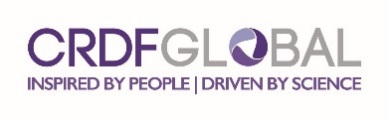 „კიბერუსაფრთხოების გაუმჯობესების გრანტი“, რომელიც ასევე ცნობილია, როგორც „CySIG“                                          განაცხადის საკონტროლო სიაგთხოვთ, გამოიყენოთ საკონტროლო სია, იმაში დასარწმუნებლად, რომ თქვენი განაცხადი სრულია და შეიცავს ყველა მოთხოვნილ დოკუმენტაციას. გთხოვთ, გაითვალისწინოთ, რომ თქვენი განაცხადი არ განიხილება, თუ განაცხადის ყველა სექცია არ იქნება შევსებული და ყველა დოკუმენტი წარმოდგენილი.                          კიბერუსაფრთხოების გაუმჯობესების გრანტი (CySIG)                                                         განაცხადი:ინსტრუქცია: განაცხადები უნდა შეივსოს ინგლისურ, სომხურ ან ქართულ ენაზე.ა. პროექტის სათაურიგთხოვთ, მიუთითოთ მოკლე და აღწერითი სათაური (არაუმეტეს 25 სიტყვისა). მაგალითად, „ინფორმაციის დაცულობისა და კიბერუსაფრთხოების გაუმჯობესება ორგანიზაციაში შემდეგი საინფორმაციო და კიბერუსაფრთხოების სისტემის შეძენისა და ინსტალაციის მეშვეობით“.ბ.  ინფორმაცია განმცხადებელი დაწესებულებიდან მთავარი საკონტაქტო პირის (POC) შესახებ (იგულისხმება პირი , რომელიც პასუხისმგებელია ინფორმაციულ უსაფრთხოებაზე):გთხოვთ, ჩამოთვალოთ პერსონალის ყველა სხვა წევრი, რომელიც ჩართული იქნება პროექტში. გ. ინფორმაცია განმცხადებელი ორგანიზაციის შესახებდ. CRDF Global-ისგან ადრე მიღებული დაფინანსებამიღებული აქვს განმცხადებელს ადრე დაფინანსება CRDF Global-ისგან ან მიუღია მონაწილეობა CRDF Global-ის ტრენინგებში/ღონისძიებებში/გრანტებში?არა  დიახ.	 რამდენჯერ მიიღეთ დაფინანსება ან მონაწილეობდით ტრენინგში: ____________ ტრენინგის/დაფინანსების ტიპი და თარიღი: ______________________გთხოვთ, აღწეროთ, როგორ გაიგეთ CRDF Global-ის ან CySIG ჯილდოების შესახებ.________________________________________________________________________________ე. ამ პროექტის მოსალოდნელი ფინანსური მხარდაჭერა მასპინძელი დაწესებულებისგან ან/და CRDF-ისგან განსხვავებული საერთაშორისო წყაროებისგან (ასეთის არსებობის შემთხვევაში)საჭიროების შემთხვევაში, დაამატეთ დამატებითი მწკრივები*არაფულადი დახმარება არის პროდუქტებითა და სერვისებით დახმარება, არა თანხით — ანუ კომპიუტერები, პროგრამული უზრუნველყოფა, ავეჯი, შესანახი სივრცე, საფოსტო სერვისები და ა.შ. *შეთანხმების დადების ნებართვის გაცემაზე პასუხისმგებელი ხელმძღვანელი არის პირი, რომელიც პასუხისმგებელი იქნებოდა სახელშეკრულებო და ფინანსური პირობების შესახებ მოლაპარაკებაზე ჯილდოს მიღების შემთხვევაში***მთელი განაცხადი არ უნდა აღემატებოდეს ჯამში 15 გვერდს (თანხლები დოკუმენტების დამატებით).ვ. პროექტის აღწერილობა.გთხოვთ, მოგვაწოდოთ კიბერუსაფრთხოების გაუმჯობესების შემოთავაზებული პროექტის დეტალური აღწერილობა და პროექტის მიზანი. გთხოვთ, აღწეროთ პროექტის ყველა საფეხური დაწყებიდან დასრულებამდე, ქვემოთ მოცემული კითხვების ჩათვლით:თქვენი პროექტის მთავარი მიზანი?რა ზომებია მისაღები, რომ თქვენმა პროექტმა მის მთავარ მიზანს მიაღწიოს?ვინ იქნება ჩართული თქვენს პროექტში? რაზე იქნებიან ისინი პასუხისმგებლები?თქვენი როლი პროექტში?რომელი დაწესებულებები იქნება ჩართული თქვენს პროექტში? პროექტის ყოველ მონაწილე დაწესებულებაში განსახორციელებლად, გაქვთ საჭირო მხარდაჭერა და დასტური?ზ. დასაცავი რესურსების სია გთხოვთ, განსაზღვროთ, გადამწყვეტი მნიშვნელობის რომელი რესურსები და სენსიტიური ინფორმაცია იქნება დაცული ამ CySIG გრანტით. პასუხი უნდა შეეხებოდეს ყველა შემდეგ კითხვას: კრიტიკული რესურსების და სენსიტიური ინფორმაციის როლი თქვენს დაწესებულებაში და სამეწარმეო საქმიანობაში? კერძოდ, დარგში რომელ რესურსებსა ან ფუნქციებზე ხართ პასუხისმგებელი? რა ინფორმაციისა და IT ინფრასტრუქტურის დაცვა გსურთ ამ CySIG განაცხადით და რატომ სჭიროებენ ისინი დამატებით დაცვა? გთხოვთ, ჩამოთვალოთ სფეროები, რომლებშიც თქვენი დაწესებულება აქტიურ კვლევას ეწევა და რატომ არის მნიშვნელოვანი მისი დაცვა. გთხოვთ, გაითვალისწინოთ, რომ ამ გრანტის მთავარი მიზანია აკადემიურ და კვლევით დაწესებულებებში დაცვისა და რეაგირების შესაძლებლობების გაფართოება იმ ბოროტმოქმედი სუბიექტების მხრიდან მომდინარე კიბერსაფრთხეების წინაშე, რომლებიც ცდილობენ, კომპიუტერულ სისტემებსა და ქსელებზე არაავტორიზებული წვდომის მეშვეობით მოიპოვონ სენსიტიური კვლევითი და საპროექტო მონაცემები.აქამდე ჰქონდა თუ არა თქვენს დაწესებულებას ან კომპანიას ინციდენტები ან პრობლემები კიბერუსაფრთხოებასთან დაკავშირებით?თ. პროექტის დაუყოვნებელი წვლილი კიბერუსაფრთხოებაში  აღწერეთ თქვენი განაცხადის გავლენა კიბერუსაფრთხოებაზე, რაც გულისხმობს ზომების გატარებას ციფრული შეტევებისგან სისტემების, ინფორმაციის, ქსელებისა და აპლიკაციების დასაცავად. მტკიცე პასუხები ყველა ქვემოთ ჩამოთვლილ პუნქტს მაქსიმალურად დეტალურად განმარტავს: აღწერეთ თქვენს დაწესებულებაში ან კომპანიაში საინფორმაციო და კიბერუსაფრთხოების სისტემების ამჟამინდელი მდგომარეობა. აღწერეთ თქვენს დაწესებულებაში ან კომპანიაში მოწყვლადობის სავარაუდო შემთხვევები, საინფორმაციო და კიბერუსაფრთხოების საფრთხეები და გასაუმჯობესებელი სფეროები (რომლებიც საინფორმაციო და კიბერუსაფრთხოებასთანაა დაკავშირებული). გთხოვთ, დეტალურად აღწეროთ როგორ შეამცირებს ან აღმოფხვრის თქვენს CybSIG განაცხადში მითითებული თითოეული გაუმჯობესება ინფორმაციის დაცულობისა და კიბერუსაფრთხოების საფრთხეებსა და ზემოაღნიშნულ მოწყვლადობას.  აღწერეთ, როგორ შეიცვლება ინფორმაციის დაცულობისა და კიბერუსაფრთხოების საერთო მდგომარეობა თქვენს დაწესებულებაში პროექტის დასრულების შემდეგ. ი. მოსალოდნელი შედეგი და მდგრადი განვითარების პოტენციალიგთხოვთ, აღწეროთ, რა მყისიერი და გრძელვადიანი გავლენა ექნება თქვენს პროექტს ინფორმაციის დაცულობასა და კიბერუსაფრთხოებაზე თქვენს დაწესებულებაში. უფრო ზუსტად, გთხოვთ, განმარტოთ, როგორ გეგმავს თქვენი დაწესებულება, უზრუნველყოს მდგრადი განვითარება გრანტის დასრულების შემდეგ უსაფრთხოების განახლებებისა თუ პროცედურების შენარჩუნების მეშვეობით. მტკიცე პასუხები ყველა ქვემოთ ჩამოთვლილ პუნქტს მაქსიმალურად დაწვრილებით განმარტავს: რა გრძელვადიანი მიზნები აქვს თქვენს დაწესებულებას კიბერუსაფრთხოებისა და ინფორმაციის დაცულობის კუთხით და როგორ დაეხმარება ეს პროექტი ამ მიზნების მიღწევაში? გაქვთ IT-ინფრასტრუქტურის ტექმომსახურების გრძელვადიანი, გარანტირებული ფინანსური მხარდაჭერა თქვენი დაწესებულებიდან? რა გეგმა აქვს თქვენს დაწესებულებას ან კომპანიებს IT-ინფრასტრუქტურის ტექმომსახურების კუთხით? გთხოვთ, წარმოადგინოთ აღჭურვილობის ტექმომსახურების დეტალური გეგმა (ასეთის არსებობის შემთხვევაში)კ. დამხმარე დოკუმენტაციაგთხოვთ, დაურთოთ ამ ინფორმაციისა და კიბერუსაფრთხოების გაუმჯობესების დამადასტურებელი დოკუმენტები, როგორიცაა: ინფორმაცია აღჭურვილობის შესახებ (არასავალდებულო)მხარდაჭერის წერილი თქვენი დაწესებულებიდან (სავალდებულო)თქვენი დაწესებულების ფოტოები (არასავალდებულო) კიბერუსაფრთხოების შიდა ან გარე მოწყვლადობის შეფასება ანგარიშის ან შიდა მემორანდუმის სახით (სავალდებულო) პროექტის გუნდის თითოეული წევრის რეზიუმე (CV) (სავალდებულო)დანათი A — CySIG პროექტის ბიუჯეტის ინსტრუქცია  გთხოვთ, ცალკე შეავსოთ ბიუჯეტის დოკუმენტი (Word-ის ან Excel-ის ფორმატში) და გადმოგზავნოთ განაცხადთან ერთადა.  აღჭურვილობა, პროგრამული უზრუნველყოფა, მასალები და მიწოდებაგთხოვთ, ჩამოთვალოთ ინდივიდუალური აღჭურვილობის, პროგრამული უზრუნველყოფის, საშუალებებისა და მასალების (თითო ყოველ პოზიციაზე) ყოველი ერთეული, რომელსაც ითხოვთ და დაურთოთ:სავარაუდო ფასი აშშ დოლარის ეკვივალენტში, დამატებითი ღირებულების გადასახადის (VAT), მიწოდების ხარჯებისა და მონტაჟის ხარჯების ჩათვლით.აღჭურვილობის აღწერილობა, რომელიც მოიცავს თითოეული ერთეულის მწარმოებელსა და მოდელს. შესყიდვის სავარაუდო ქვეყანა. თუ შესაძლებელია, განმცხადებლებს ვურჩევთ, ისარგებლონ ქვეყნის შიდა მომწოდებლების მომსახურებით.გთხოვთ, გადმოგვიგზავნოთ მინიმუმ სამი მომწოდებლის მიერ შემოთავაზებული ფასი ბიუჯეტის სიაში შეყვანილი აღჭურვილობის თითოეულ ერთეულზე. როგორც წესი, თითოეული შემოთავაზებული ფასი წარმოდგენილია Word დოკუმენტის, ინვოისის, PDF-ის ან დაბეჭდილი ან ხელნაწერი დოკუმენტის ფორმატში, რომელსაც მომწოდებელი ამზადებს თქვენთვის და მასში გაწერილია ხარჯები ერთეულების მიხედვით, თითოეული მასალიდან დაწყებული, VAT-ისა და ინსტალაციის ხარჯების ჩათვლით.ბ. კრებსითი ბიუჯეტიგთხოვთ, ჩამოთვალოთ ყველა ხარჯი, რომელიც შესაძლოა უკავშირდებოდეს ამ პროექტის განხორციელებას. დეტალური ინფორმაცია მოცემულია შემდეგ ბმულებზე: 1) https://www.crdfglobal.org/funding-opportunities/cyber-security-improvement-grant-cysig; 2) https://web.cvent.com/event/84c11cfd-7aef-4073-a895-2c26a67d47cf/websitePage:d5f0aeae-4dd1-48d3-bfff-3145f5363233განაცხადი: განაცხადი: პროექტის სათაური განმცხადებლის ინფორმაცია, პროექტის პერსონალის სია და მათი როლებიინფორმაცია მასპინძელი ორგანიზაციის შესახებ  CRDF-ის წინა პერიოდების დაფინანსების სია მსოფლიოს მასშტაბით (ასეთის არსებობის შემთხვევაში) CySIG პროექტის მხარდაჭერა მასპინძელი დაწესებულებისგან ან/და CRDF-ისგან განსხვავებული წყაროებისგან მსოფლიოს მასშტაბით პროექტის სრული რეზიუმე/აღწერილობაპროექტის წვლილი კიბერუსაფრთხოებაში  იმ აღჭურვილობის/სერვისების სია, რომლებსაც უზრუნველყოფს CySIG-ებიმოსალოდნელი შედეგი და მდგრადი განვითარების პოტენციალითანხლები დოკუმენტაცია — ანუ კიბერუსაფრთხოების ობიექტის ფოტოები, ინსტიტუციური მხარდაჭერის დამადასტურებელი დოკუმენტებიბიუჯეტის(ცალკე ფორმა) სექციები შევსებულია და ყველა ერთეული ბიუჯეტის სწორ კატეგორიაშია:  ბიუჯეტის(ცალკე ფორმა) სექციები შევსებულია და ყველა ერთეული ბიუჯეტის სწორ კატეგორიაშია:   აღჭურვილობის, პროგრამული უზრუნველყოფის, მასალის, ინსტალაციისა და მიწოდების ხარჯებისხვა ხარჯები (ასეთის არსებობის შემთხვევაში)  თანხლები დოკუმენტაცია თანხლები დოკუმენტაცია პროექტის გუნდის თითოეული წევრის რეზიუმე (CV) პროექტის გუნდის თითოეული წევრის პასპორტის ან საერთაშორისო ID-ბარათის ასლი მინიმუმ სამი მომწოდებლის მიერ შემოთავაზებული ფასი ბიუჯეტში მოცემული აღჭურვილობის თითოეული ერთეულისთვის, თუ აღემატება 10 000 $-ს, ან თუ მომწოდებლის მიერ მითითებული ჯამური თანხა აღემატება 10 000 $-სინსტიტუციური მხარდაჭერის წერილიკიბერუსაფრთხოების შიდა ან გარე სისუსტეების შეფასება (ანგარიშის ან შიდა წერილობითი ცნობის სახით)კიბერუსაფრთხოების შიდა ან გარე მოწყვლადობის შეფასება (ანგარიშის ან შიდა მემორანდუმის სახით)თანამდებობა:სახელი (როგორც მითითებულია პასპორტში):გვარი (როგორც მითითებულია პასპორტში)მოქალაქეობის ქვეყანა:განმცხადებლის დაწესებულების სახელი:განყოფილება ან დეპარტამენტი: დაწესებულების მისამართი: აპლიკანტის საკონტაქტო ინფორმაციააპლიკანტის საკონტაქტო ინფორმაციატელეფონის ნომერი:ფაქსის ნომერი (ასეთის არსებობის შემთხვევაში):ელფოსტის მისამართი:სახელი, წოდება და თანამდებობაკონკრეტული როლი პროექტშიდაწესებულებაორგანიზაციის სახელი:განყოფილება ან დეპარტამენტი:ამ შეთანხმებასთან დაკავშირებით ნებართვის გაცემაზე პასუხისიმგებელი ხელმძღვანელის/თავმჯდომარის წოდება და სახელიქალაქი:ქვეყანა:საფოსტო კოდი:ტელეფონის ნომერი:ფაქსი (ასეთის არსებობის შემთხვევაში):ზედამხედველის ელფოსტის მისამართი:დაწესებულება და მისამართი, სადაც დაინსტალირდება და გამოიყენებული იქნება აღჭურვილობა:მხარდაჭერის წყარო:მხარდაჭერის ოდენობა:არაფულადი* ფულადიმხარდაჭერის ოდენობა:არაფულადი* ფულადიგანმცხადებლის ხელმოწერაშეთანხმების დადების ნებართვის გაცემაზე პასუხისმგებელი ხელმძღვანელის ხელმოწერა__________________________________________________________________________თქვენი პასუხი: თქვენი პასუხი: თქვენი პასუხი: თქვენი პასუხი: 